СОВЕТ МОГОЧИНСКОГО СЕЛЬСКОГО ПОСЕЛЕНИЯМОЛЧАНОВСКИЙ РАЙОН, ТОМСКАЯ ОБЛАСТЬРЕШЕНИЕ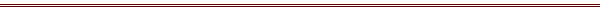 08 мая 2019 года							  	                                № 57с. МогочиноОб утверждении местных нормативов градостроительного проектирования муниципального образования Могочинское сельское поселениеВ соответствии со статьей 29.4 Градостроительного кодекса Российской Федерации, пунктом 20 части 1 статьи 14 Федерального закона от 06 октября 2003 года № 131-ФЗ «Об общих принципах организации местного самоуправления в Российской Федерации», Уставом муниципального образования Могочинское сельское поселениеСовет Могочинского сельского поселения решил:1. Утвердить местные нормативы градостроительного проектирования муниципального образования Могочинское сельское поселение, согласно приложению.2. Разместить в федеральной государственной информационной системе территориального планирования (ФГИС ТП)  в сети «Интернет» по адресу:http://fgis.economy.gov.ru  в срок, не превышающий пяти дней со дня утверждения указанных нормативов.3. Настоящее решение подлежит размещению в печатном издании «Информационный бюллетень» и на официальном сайте муниципального образования «Могочинское сельское поселение» в сети «Интернет» (http://www.mogochino.ru/).            4. Настоящее Решение вступает в силу со дня принятия.            5. Контроль над исполнением настоящего решения возложить на контрольно-правовой комитет Совета Могочинского сельского поселения.Председатель Совета Могочинского сельского поселения, Глава Могочинского сельского поселения			      А.В. ДетлуковаПриложение к Решению СоветаМогочинского сельского поселения  от 08.05.2019г. № 57    Местные нормативы градостроительного проектирования муниципального образования Могочинское сельское поселениеОБЩИЕ ПОЛОЖЕНИЯНормативы градостроительного проектирования муниципального образования Могочинское сельское поселение (далее - Нормативы), разработаны на основании Градостроительного кодекса Российской Федерации в целях установления совокупности расчетных показателей минимально допустимого уровня обеспеченности объектами местного значения сельского поселенияи расчетных показателей максимально допустимого уровня территориальной доступности таких объектов для населения сельского поселения в соответствии с  национальными стандартами и сводами правил (частями таких стандартов и сводов правил), в результатеприменения которых на обязательной основе обеспечивается соблюдение требований Федерального Закона от 30 декабря 2009 года № 384-ФЗ «Технический регламент о безопасности зданий и сооружений».Нормативы разработаны с целью решения  следующих задач:1) установление минимального набора показателей, расчет которых необходим при разработке Генерального плана, документации по планировке территории, а также внесение в них изменений;2) создание условий для планирования территорий муниципального образования Могочинское сельское поселение под размещение объектов, обеспечивающих благоприятные условия жизнедеятельности человека, в том числе, объектов социального и коммунально-бытового назначения, инженерной и транспортной инфраструктур;3) обеспечения доступности объектов социального и коммунально-бытового назначения для населения;4) обеспечение оценки качества документов территориального планирования, документации по планировке территории в плане соответствия их решений целям повышения качества жизни населения.ОСНОВНАЯ ЧАСТЬ. РАСЧЕТНЫЕ ПОКАЗАТЕЛИ МИНИМАЛЬНО ДОПУСТИМОГО УРОВНЯ ОБЕСПЕЧЕННОСТИ ОБЪЕКТАМИ И ИХ УРОВЕНЬ ТЕРРИТОРИАЛЬНОЙ ДОСТУПНОСТИ. ОБОСНОВАНИЕ РАСЧЕТНЫХ ПОКАЗАТЕЛЕЙ2.1.  Объекты и расчетные показатели, относящиеся к области электроснабжения.Объекты и расчетные показатели, относящиеся к области теплоснабжение.2.3. Объектыи расчетные показатели, относящиеся к области газоснабжение.Объектыи расчетные показатели, относящиеся к области водоснабжения.2.5. Объектыи расчетные показатели, относящиеся к области водоотведения.Объектыи расчетные показатели, относящиеся к области автомобильных дорог местного значения.Объектыи расчетные показатели, относящиеся к области физкультуры и массового спорта.2.8 Объекты, относящиеся к области культуры и искусства и развития местного традиционного народного художественного творчества и народных художественных промыслов.Объекты и расчетные показатели, предназначенные для организации ритуальных услуг и содержания мест захоронений.Примечание: Совокупность расчетных показателей минимально допустимого уровня обеспеченности и  расчетных показателей максимально допустимого уровня территориальной доступности видов объектов, указанных в  пунктах а), б), в), е), з), и), к), л), м), н), о) части 4 статьи 4 Закона Томской области от 05.12.2016 № 150-ОЗ «О видах объектов регионального и местного значения, подлежащих отображению в документах территориального планирования Томской области и документах территориального планирования муниципальных образований Томской области» не подлежат установлению, в связи с тем, что решение данных вопросов местного значения сельского поселения относится к сфере муниципального организационно-правового регулирования, материально-технического обеспечения, финансирования и направлено на создание необходимых условий для регулирования общих принципов их организации (нормативно-правовая база, создание, формирование, муниципальный контроль и надзор, финансирование из средств местного бюджета) и данные объекты (территории) подлежат отображению в генеральном плане поселения.3. ПРАВИЛА И ОБЛАСТЬ ПРИМЕНЕНИЯ НОРМАТИВОВ ГРАДОСТРОИТЕЛЬНОГО ПРОЕКТИРОВАНИЯ3.1 Действие местных нормативов распространяется на всю территорию муниципального образования Могочинское сельское поселение . Нормативы являются обязательными для применения всеми участниками деятельности, связанной с подготовкой  Генерального плана муниципального образования Могочинское сельское поселение,  разработкой документации по планировке территории независимо от организационно-правовых форм.3.2. Совокупность расчетных показателей минимально допустимого уровня обеспеченности объектами местного значения муниципального образования Могочинское сельское поселение производится для определения местоположения планируемых к размещению объектов местного значения сельского поселения в Генеральном плане муниципального образования Могочинское сельское поселение, зон планируемого размещения объектов местного значения в документации по планировке территории в целях обеспечения благоприятных условий жизнедеятельности человека на территории муниципального образования Могочинское сельское поселение.3.3. При определении местоположения планируемых к размещению объектов местного значения, в целях подготовки и внесения изменений в Генеральный план и  Правила землепользования и застройки муниципального образования Могочинское сельское поселение, документации по планировке территории, следует учитывать наличие на территории муниципального образования Могочинское сельское поселение в границах территорий таких же объектов, их параметры (площадь, ёмкость, вместимость), нормативный уровень территориальной доступности как для существующих, так и для планируемых к размещению объектов. При определении границ зон планируемого размещения объектов местного значения следует учитывать параметры объектов местного значения и нормы отвода земель для таких объектов. 3.4. Нормативы применяются:при подготовке, согласовании и утверждении Генерального плана и Правил землепользования и застройки муниципального образования Могочинское сельское поселение, а также  при внесении изменений в  указанные документы;при подготовке и утверждении документации по планировке территорий муниципального образования Могочинское сельское поселение. при проверке документации по планировке территории на соответствие Генеральному плану, Правилам землепользования и застройки муниципального образования Могочинское сельское поселение, требованиям технических регламентов, градостроительных регламентов с учетом границ территорий объектов культурного наследия, включенных в единый государственный реестр объектов культурного наследия (памятников истории и культуры) народов Российской Федерации, границ территорий вновь выявленных объектов культурного наследия, границ зон с особыми условиями использования территорий;при проведении публичных слушаний по внесению изменений в Генеральный план и  Правила землепользования и застройки муниципального образования Могочинское сельское поселение, документации по планировке территорий.Виды объектовЕдиница измеренияНорматив Обоснование расчетных показателейПоказателиЕдиница измеренияНорматив Обоснование расчетных показателейГодовое электропотребление, в том числе поселки и сельские поселения (без кондиционеров):кВт-ч/год на 1 чел.СП 42.13330.2016 «Свод правил.Градостроительство. Планировка и застройка городских и сельских поселений», приложение Л, таблица Л.1.не оборудованные стационарными электроплитамикВт-ч/год на 1 чел.950СП 42.13330.2016 «Свод правил.Градостроительство. Планировка и застройка городских и сельских поселений», приложение Л, таблица Л.1.оборудованные стационарными электроплитами (100% охвата)кВт-ч/год на 1 чел.1350СП 42.13330.2016 «Свод правил.Градостроительство. Планировка и застройка городских и сельских поселений», приложение Л, таблица Л.1.Использование максимума электрической нагрузки, в том числе поселки и сельские поселения (без кондиционеров):час/годСП 42.13330.2016 «Свод правил.Градостроительство. Планировка и застройка городских и сельских поселений», приложение Л, таблица Л.1.не оборудованные стационарными электроплитамичас/год4100СП 42.13330.2016 «Свод правил.Градостроительство. Планировка и застройка городских и сельских поселений», приложение Л, таблица Л.1.оборудованные стационарными электроплитами (100% охвата)час/год4400СП 42.13330.2016 «Свод правил.Градостроительство. Планировка и застройка городских и сельских поселений», приложение Л, таблица Л.1.Виды объектовЕдиница измеренияНорматив Обоснование расчетных показателейПоказателиЕдиница измеренияНорматив Обоснование расчетных показателейУдельные показатели максимальной тепловой нагрузки на отопление и вентиляцию жилых домов, в том числе:Вт/м2«СП 124.13330.2012. Свод правил. Тепловые сети. Актуализированная редакция СНиП 41-02-2003» (утвержден Приказом Минрегиона России от 30.06.2012 № 280). Приложение В, таблица В.1.для зданий строительства до 1995 года:Вт/м2«СП 124.13330.2012. Свод правил. Тепловые сети. Актуализированная редакция СНиП 41-02-2003» (утвержден Приказом Минрегиона России от 30.06.2012 № 280). Приложение В, таблица В.1.1-3 этажные одноквартирные отдельно стоящиеВт/м2219«СП 124.13330.2012. Свод правил. Тепловые сети. Актуализированная редакция СНиП 41-02-2003» (утвержден Приказом Минрегиона России от 30.06.2012 № 280). Приложение В, таблица В.1.2-3 этажные одноквартирные блокированные Вт/м2159«СП 124.13330.2012. Свод правил. Тепловые сети. Актуализированная редакция СНиП 41-02-2003» (утвержден Приказом Минрегиона России от 30.06.2012 № 280). Приложение В, таблица В.1.4-6 этажные кирпичныеВт/м298«СП 124.13330.2012. Свод правил. Тепловые сети. Актуализированная редакция СНиП 41-02-2003» (утвержден Приказом Минрегиона России от 30.06.2012 № 280). Приложение В, таблица В.1.4-6 этажные панельныеВт/м285«СП 124.13330.2012. Свод правил. Тепловые сети. Актуализированная редакция СНиП 41-02-2003» (утвержден Приказом Минрегиона России от 30.06.2012 № 280). Приложение В, таблица В.1.для зданий строительства после 2000 года:Вт/м2«СП 124.13330.2012. Свод правил. Тепловые сети. Актуализированная редакция СНиП 41-02-2003» (утвержден Приказом Минрегиона России от 30.06.2012 № 280). Приложение В, таблица В.1.1-3 этажные одноквартирные отдельно стоящиеВт/м2102«СП 124.13330.2012. Свод правил. Тепловые сети. Актуализированная редакция СНиП 41-02-2003» (утвержден Приказом Минрегиона России от 30.06.2012 № 280). Приложение В, таблица В.1.2-3 этажные одноквартирные блокированные 80«СП 124.13330.2012. Свод правил. Тепловые сети. Актуализированная редакция СНиП 41-02-2003» (утвержден Приказом Минрегиона России от 30.06.2012 № 280). Приложение В, таблица В.1.4-6 этажные кирпичные72«СП 124.13330.2012. Свод правил. Тепловые сети. Актуализированная редакция СНиП 41-02-2003» (утвержден Приказом Минрегиона России от 30.06.2012 № 280). Приложение В, таблица В.1.Виды объектовЕдиница измеренияНорматив Обоснование расчетных показателейПоказателиЕдиница измеренияНорматив Обоснование расчетных показателейМинимально допустимый уровень обеспеченности потребления газа, используемого для приготовления пищи и нагрева воды с использованием газовых приборов:м3/челПостановление Правительства РФ от 13.06.2006 № 373 «О порядке установления нормативов потребления газа населением при отсутствии приборов учета газа».Приложение.для газовой плиты при наличии центрального отопления и центрального горячего водоснабжения10для газовой плиты и газового водонагревателя при отсутствии центрального горячего водоснабжения22для газовой плиты при отсутствии газового водонагревателя и центрального горячего водоснабжения14,1Виды объектовЕдиница измеренияНорматив Обоснование расчетных показателейПоказателиЕдиница измеренияНорматив Обоснование расчетных показателейМинимально допустимый уровень обеспеченности:л/сут на чел«СП 30.13330.2012. Свод правил. Внутренний водопровод и канализация зданий. Актуализированная редакция СНиП 2.04.01-85*» (утвержден Приказом Минстроем России от 16.12.2016 №  951/пр).Приложение  А, таблица А 2, таблица А 3.жилые дома с водопроводом и канализацией без ваннл/сут на чел100«СП 30.13330.2012. Свод правил. Внутренний водопровод и канализация зданий. Актуализированная редакция СНиП 2.04.01-85*» (утвержден Приказом Минстроем России от 16.12.2016 №  951/пр).Приложение  А, таблица А 2, таблица А 3.с централизованным горячим водоснабжением и ваннами длиной более 1500-1700 ммл/сут на чел250«СП 30.13330.2012. Свод правил. Внутренний водопровод и канализация зданий. Актуализированная редакция СНиП 2.04.01-85*» (утвержден Приказом Минстроем России от 16.12.2016 №  951/пр).Приложение  А, таблица А 2, таблица А 3.дошкольные образовательные учреждения со столовыми, работающими на сырье, и прачечнымил/сут на чел120«СП 30.13330.2012. Свод правил. Внутренний водопровод и канализация зданий. Актуализированная редакция СНиП 2.04.01-85*» (утвержден Приказом Минстроем России от 16.12.2016 №  951/пр).Приложение  А, таблица А 2, таблица А 3.административные объектыл/сут на чел15«СП 30.13330.2012. Свод правил. Внутренний водопровод и канализация зданий. Актуализированная редакция СНиП 2.04.01-85*» (утвержден Приказом Минстроем России от 16.12.2016 №  951/пр).Приложение  А, таблица А 2, таблица А 3.Виды объектовЕдиница измеренияНорматив Обоснование расчетных показателейПоказателиЕдиница измеренияНорматив Обоснование расчетных показателейМинимально допустимый уровень обеспеченности:л/сут на чел«СП 30.13330.2012. Свод правил. Внутренний водопровод и канализация зданий. Актуализированная редакция СНиП 2.04.01-85*» (утвержден Приказом Минстроем России от 16.12.2016 №  951/пр).Приложение  А, таблица А 2, таблица А 3.жилые дома с водопроводом и канализацией без ваннл/сут на чел100«СП 30.13330.2012. Свод правил. Внутренний водопровод и канализация зданий. Актуализированная редакция СНиП 2.04.01-85*» (утвержден Приказом Минстроем России от 16.12.2016 №  951/пр).Приложение  А, таблица А 2, таблица А 3.с централизованным горячим водоснабжением и ваннами длиной более 1500-1700 ммл/сут на чел250«СП 30.13330.2012. Свод правил. Внутренний водопровод и канализация зданий. Актуализированная редакция СНиП 2.04.01-85*» (утвержден Приказом Минстроем России от 16.12.2016 №  951/пр).Приложение  А, таблица А 2, таблица А 3.дошкольные образовательные учреждения со столовыми, работающими на сырье, и прачечнымил/сут на чел120«СП 30.13330.2012. Свод правил. Внутренний водопровод и канализация зданий. Актуализированная редакция СНиП 2.04.01-85*» (утвержден Приказом Минстроем России от 16.12.2016 №  951/пр).Приложение  А, таблица А 2, таблица А 3.административные объектыл/сут на чел15«СП 30.13330.2012. Свод правил. Внутренний водопровод и канализация зданий. Актуализированная редакция СНиП 2.04.01-85*» (утвержден Приказом Минстроем России от 16.12.2016 №  951/пр).Приложение  А, таблица А 2, таблица А 3.Виды объектовЕдиница измеренияНорматив Обоснование расчетных показателейПоказателиЕдиница измеренияНорматив Обоснование расчетных показателейМаксимально допустимый уровень территориальной доступности:пешеходные подходы до ближайшей остановки общественного пассажирского транспортаметров500«СП 42.13330.2011. Свод правил. Градостроительство. Планировка и застройка городских и сельских поселений. Актуализированная редакция СНиП 2.07.01-89*» (утвержден Приказом Минстроя России от 30.12.2016 № 1034/пр), пункты 11.15, 11.16.Расстояния между остановочными пунктами на линиях общественного пассажирского транспорта:метров«СП 42.13330.2011. Свод правил. Градостроительство. Планировка и застройка городских и сельских поселений. Актуализированная редакция СНиП 2.07.01-89*» (утвержден Приказом Минстроя России от 30.12.2016 № 1034/пр), пункты 11.15, 11.16.для автобусовметров400-600«СП 42.13330.2011. Свод правил. Градостроительство. Планировка и застройка городских и сельских поселений. Актуализированная редакция СНиП 2.07.01-89*» (утвержден Приказом Минстроя России от 30.12.2016 № 1034/пр), пункты 11.15, 11.16.для экспресс-автобусовметров800-1200«СП 42.13330.2011. Свод правил. Градостроительство. Планировка и застройка городских и сельских поселений. Актуализированная редакция СНиП 2.07.01-89*» (утвержден Приказом Минстроя России от 30.12.2016 № 1034/пр), пункты 11.15, 11.16.для электрифицированных железных дорогметров1500-2000«СП 42.13330.2011. Свод правил. Градостроительство. Планировка и застройка городских и сельских поселений. Актуализированная редакция СНиП 2.07.01-89*» (утвержден Приказом Минстроя России от 30.12.2016 № 1034/пр), пункты 11.15, 11.16.Виды объектовЕдиница измеренияНорматив  Обоснование расчетных показателейПоказателиЕдиница измеренияНорматив  Обоснование расчетных показателейОбъекты физической культуры и спорта:СП 42.13330.2016 «Свод правил.Градостроительство. Планировка и застройка городских и сельских поселений», приложение Д, таблица Д.1.плоскостные спортивные сооруженияга на 1000 чел.0,2СП 42.13330.2016 «Свод правил.Градостроительство. Планировка и застройка городских и сельских поселений», приложение Д, таблица Д.1.спортивные залым2 пола на 1000 чел.60СП 42.13330.2016 «Свод правил.Градостроительство. Планировка и застройка городских и сельских поселений», приложение Д, таблица Д.1.спортивные залы в населенных пунктах от 2 до 5 тыс.жителей площадью 540 м2зал1СП 42.13330.2016 «Свод правил.Градостроительство. Планировка и застройка городских и сельских поселений», приложение Д, таблица Д.1.бассейным2 зеркала воды на 1000 чел.20СП 42.13330.2016 «Свод правил.Градостроительство. Планировка и застройка городских и сельских поселений», приложение Д, таблица Д.1.Уровень территориальной  доступности:мин.30СП 42.13330.2016 «Свод правил.Градостроительство. Планировка и застройка городских и сельских поселений», приложение Д, таблица Д.1.Виды объектовЕдиница измеренияНормативОбоснование расчетных показателейПоказателиЕдиница измеренияНормативОбоснование расчетных показателейОбъекты культуры и искусства, в том числе:Методические рекомендации субъектам Российской Федерации и органам местного самоуправления по развитию сети организаций культуры и обеспечения населения услугами организации культуры» (распоряжение Минкультуры России от 27.07.2016 № Р-948)Музеи:Методические рекомендации субъектам Российской Федерации и органам местного самоуправления по развитию сети организаций культуры и обеспечения населения услугами организации культуры» (распоряжение Минкультуры России от 27.07.2016 № Р-948)Административный центр:музейМетодические рекомендации субъектам Российской Федерации и органам местного самоуправления по развитию сети организаций культуры и обеспечения населения услугами организации культуры» (распоряжение Минкультуры России от 27.07.2016 № Р-948)краеведческий музеймузей1Методические рекомендации субъектам Российской Федерации и органам местного самоуправления по развитию сети организаций культуры и обеспечения населения услугами организации культуры» (распоряжение Минкультуры России от 27.07.2016 № Р-948)Уровень территориальной  доступности:музейМетодические рекомендации субъектам Российской Федерации и органам местного самоуправления по развитию сети организаций культуры и обеспечения населения услугами организации культуры» (распоряжение Минкультуры России от 27.07.2016 № Р-948)для жителей административного центрачас1Методические рекомендации субъектам Российской Федерации и органам местного самоуправления по развитию сети организаций культуры и обеспечения населения услугами организации культуры» (распоряжение Минкультуры России от 27.07.2016 № Р-948)для жителей муниципальных образованийдень1Методические рекомендации субъектам Российской Федерации и органам местного самоуправления по развитию сети организаций культуры и обеспечения населения услугами организации культуры» (распоряжение Минкультуры России от 27.07.2016 № Р-948)Учреждения культуры клубного типа:Методические рекомендации субъектам Российской Федерации и органам местного самоуправления по развитию сети организаций культуры и обеспечения населения услугами организации культуры» (распоряжение Минкультуры России от 27.07.2016 № Р-948)Административный центр:Методические рекомендации субъектам Российской Федерации и органам местного самоуправления по развитию сети организаций культуры и обеспечения населения услугами организации культуры» (распоряжение Минкультуры России от 27.07.2016 № Р-948)Дом культуры (центр народного творчества)объект1Методические рекомендации субъектам Российской Федерации и органам местного самоуправления по развитию сети организаций культуры и обеспечения населения услугами организации культуры» (распоряжение Минкультуры России от 27.07.2016 № Р-948)Уровень территориальной  доступности:Методические рекомендации субъектам Российской Федерации и органам местного самоуправления по развитию сети организаций культуры и обеспечения населения услугами организации культуры» (распоряжение Минкультуры России от 27.07.2016 № Р-948)для жителей административного центрачас1Методические рекомендации субъектам Российской Федерации и органам местного самоуправления по развитию сети организаций культуры и обеспечения населения услугами организации культуры» (распоряжение Минкультуры России от 27.07.2016 № Р-948)для жителей муниципальных образованийдень1Методические рекомендации субъектам Российской Федерации и органам местного самоуправления по развитию сети организаций культуры и обеспечения населения услугами организации культуры» (распоряжение Минкультуры России от 27.07.2016 № Р-948)Виды объектовЕдиница измеренияНормативОбоснование расчетных показателейПоказателиЕдиница измеренияНормативОбоснование расчетных показателейКладбища традиционного захороненияга/тыс.чел.0,24СП 42.13330.2016 «Свод правил.Градостроительство. Планировка и застройка городских и сельских поселений», приложение Д, таблица Д.1.